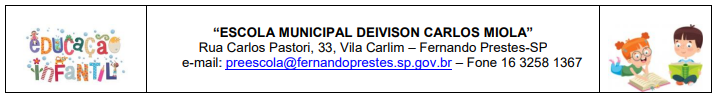 Cronograma das atividades da semana de 10/05 à 14/05.Professoras: Priscilla e Roberta.PRISCILA: https://www.youtube.com/watch?v=gFPsYXZ-vY8&list=PL2ASlftDfH7Rt-9VxcFY-9x0mE3JCviLoROBERTA: https://www.youtube.com/watch?v=pEshdop_Xt8&list=PL2ASlftDfH7Rt-9VxcFY-9x0mE3JCviLo&index=2ATIVIDADES DO DIA 10/05/2021NOME: __________________________________________- Vídeo aula apresentando e orientando as atividades.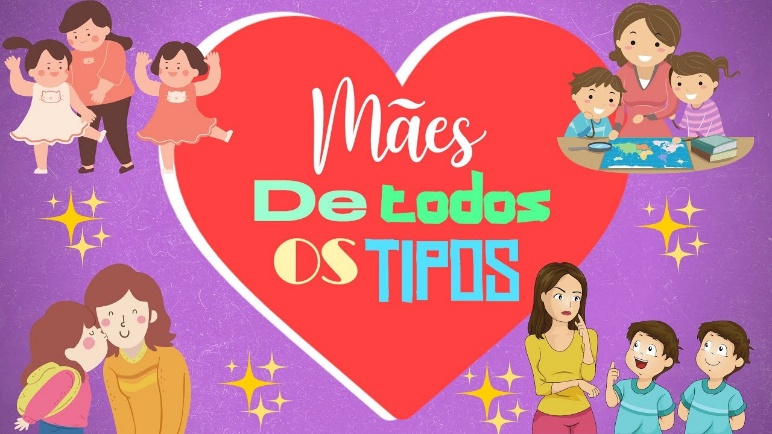 História: Mães de Todos os Tipos- Esta semana trouxemos a História em comemoração ao “Dia das MÃES”, ela fala das Mães de Todos os Tipos, com essa história nós podemos trabalhar com as crianças, que existem vários tipos de mãe: carinhosa, brava, engraçada, inteligente, moderna, brincalhona... Apesar de diferentes, todas elas possuem algo em comum: o imenso amor que as torna tão especiais! Mas o mais importante e que a sua MÃE é única.VÍDEO COMPLEMENTATR DA HISTÓRIA: Mães de Todos os TiposLINK NO YOUTUBE: https://youtu.be/QgO8r3EBpEw ATIVIDADE DO DIA 10/05/2021NOME: __________________________________________- Reconhecer a Letra C / / Percepção visual / Coordenação Motora / Escrita da Letra C / Complete com C.  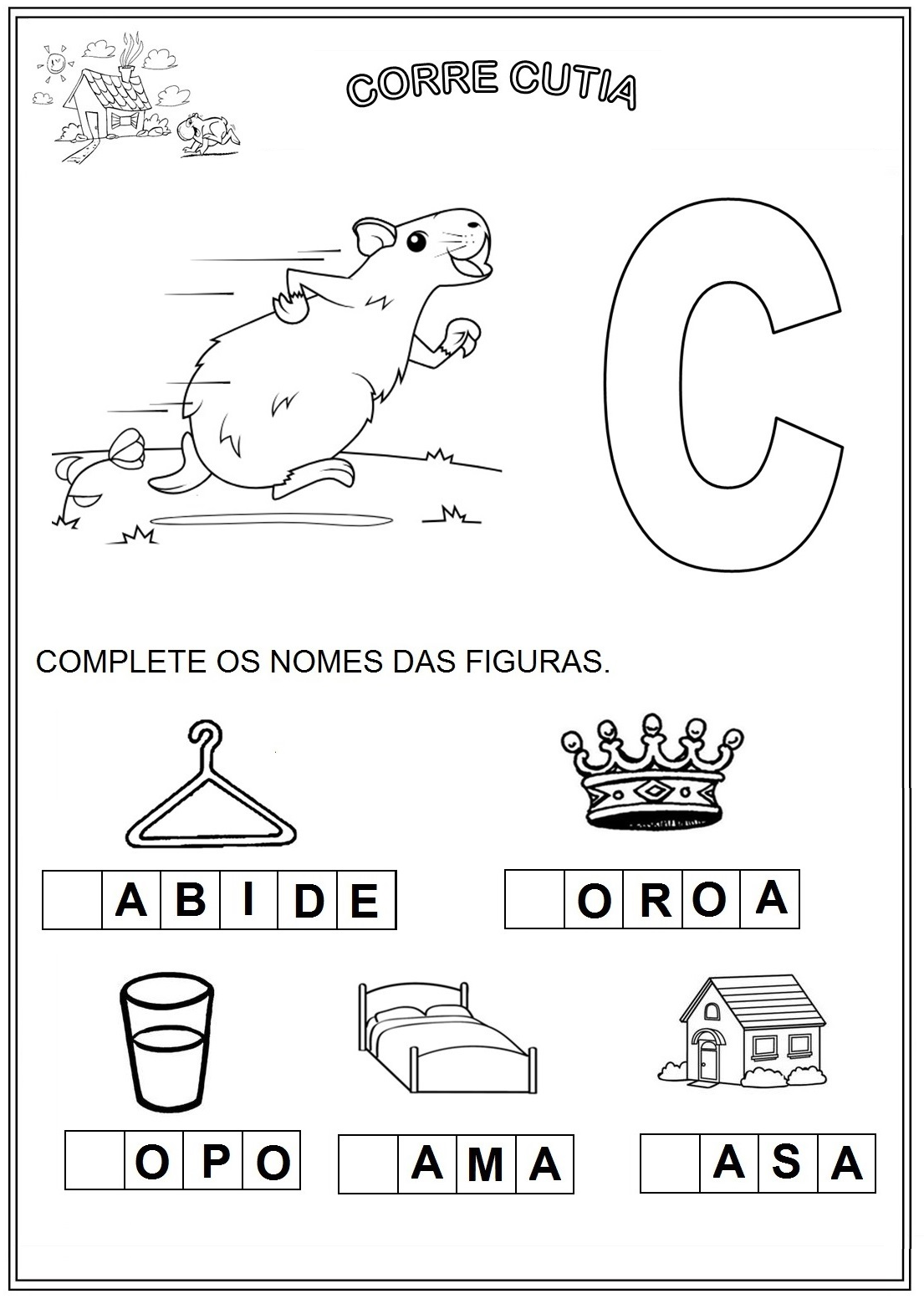 VÍDEO COMPLEMENTAR: Letra C! Vamos Cantar e Escrever?https://youtu.be/SJO9XWbOolo ATIVIDADE DO DIA 11/05/2021NOME: __________________________________________	- Trabalhando com a Letra C / Percepção visual / Relacionar a Palavra, Desenho e a Letra Inicial / Coordenação Motora.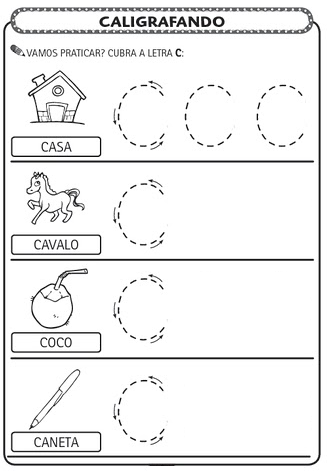 ATIVIDADE DO DIA 11/05/2021NOME: _________________________________________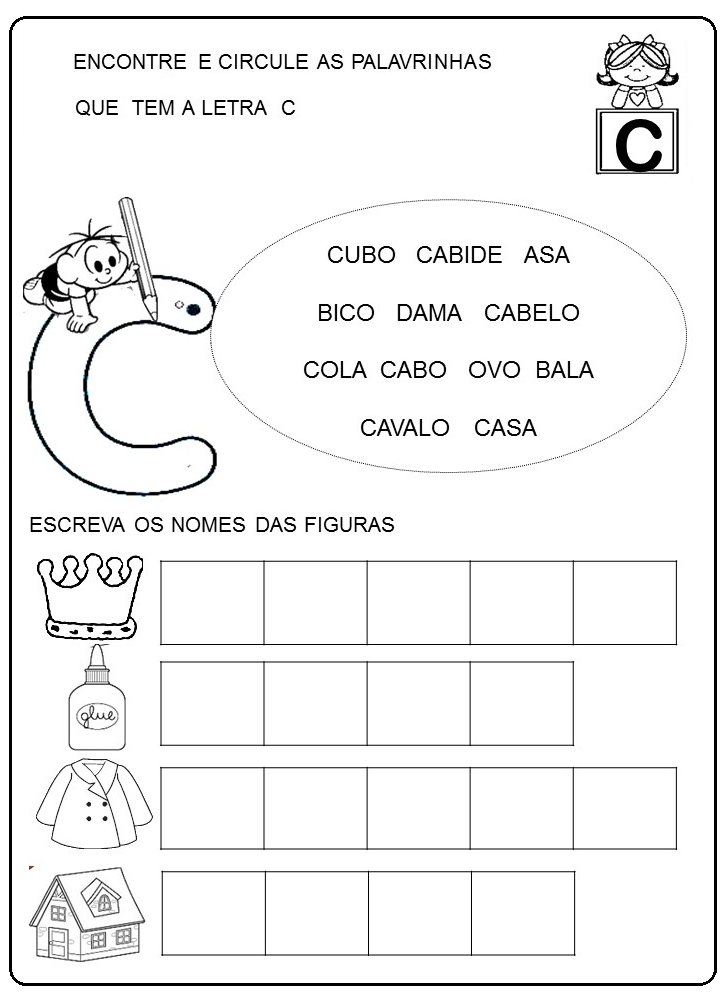 VÍDEO COMPLEMENTAR: Letra C – Os Pequerruchos Almanaquehttps://youtu.be/VV_1jtjE2t0 	ATIVIDADE DO DIA 12/05/2021NOME: __________________________________________- Conhecendo o Número 6 / Percepção visual / Noção de Quantidade / Coordenação viso-motora / Escrita do numeral 6.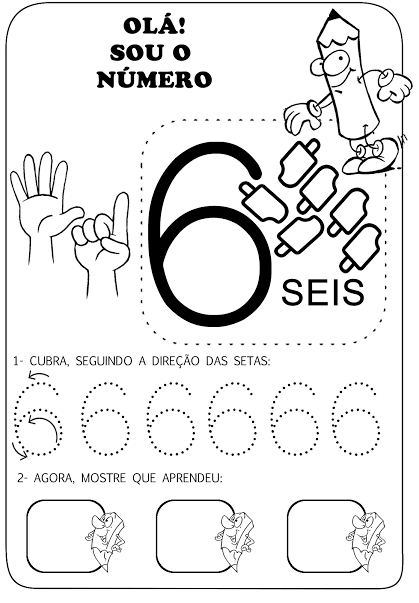 ATIVIDADE DO DIA 12/05/2021NOME: __________________________________________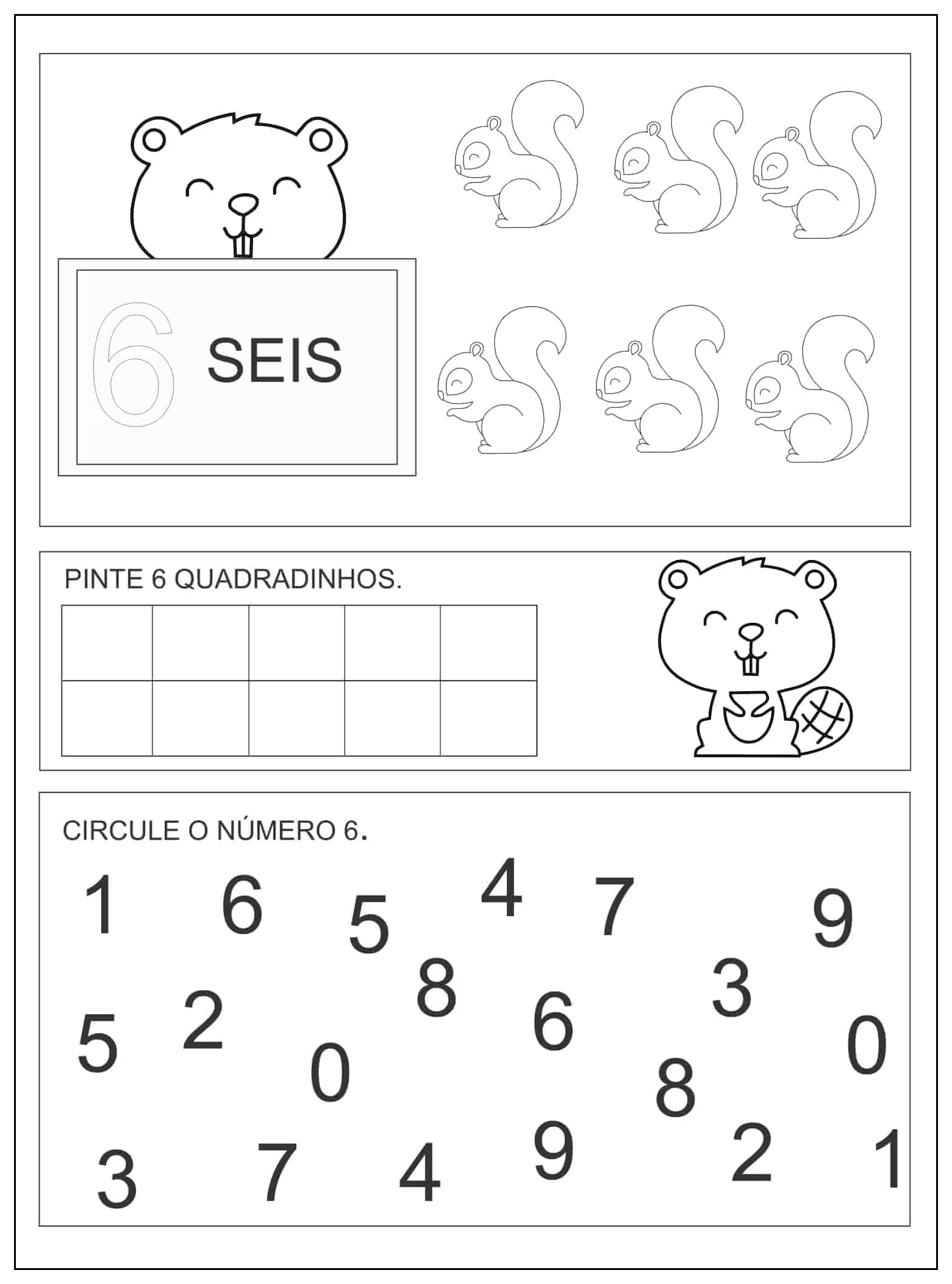 VÍDEO COMPLEMENTAR: Número 6: Os Pequerruchos Almanaquehttps://youtu.be/ZtqotFFX-D0  ATIVIDADE DO DIA 13/05/2021NOME: __________________________________________- Noção de quantidade / Percepção visual / Discriminação dos numerais 6 / Coordenação viso-motora.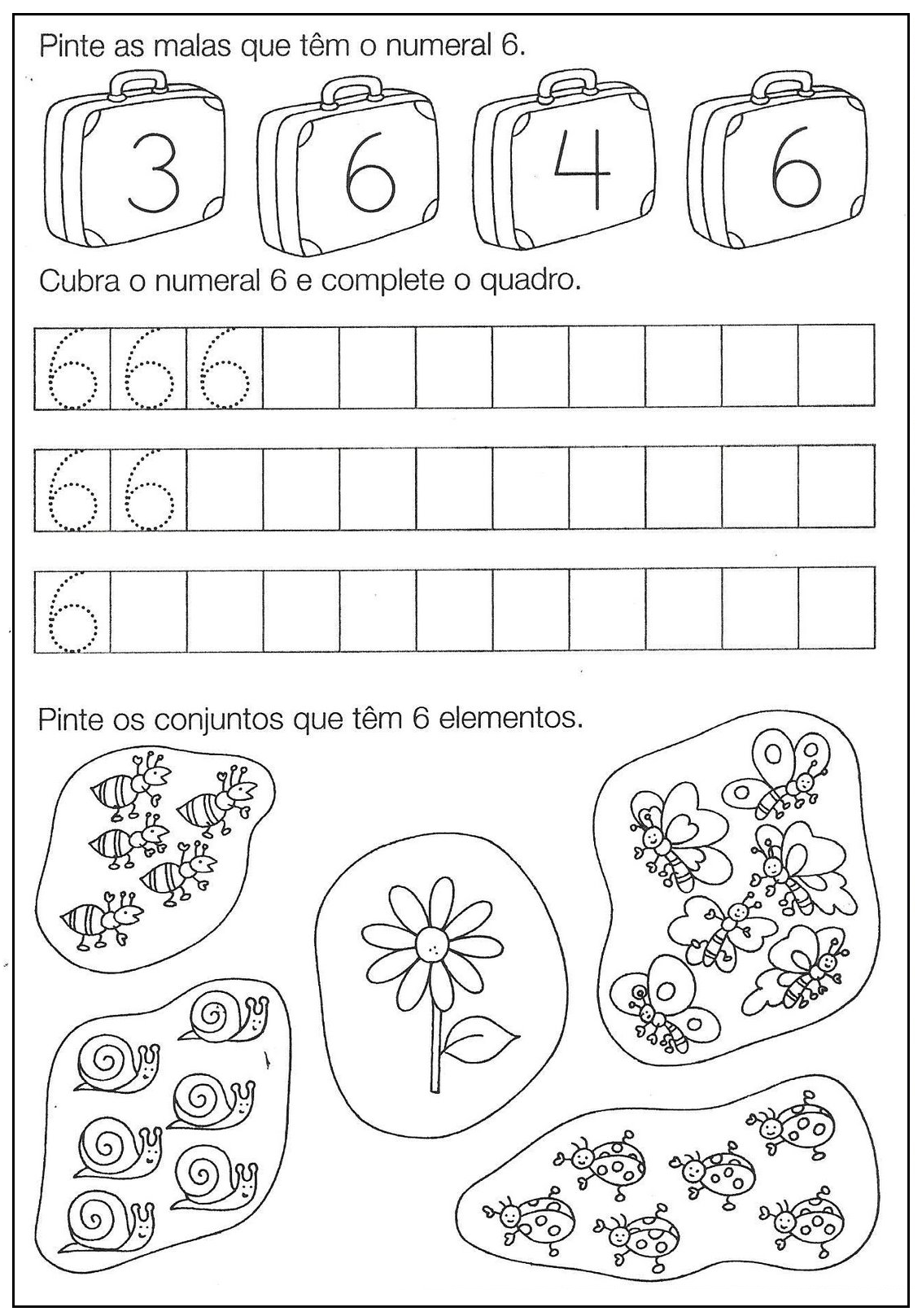 VÍDEO COMPLEMENTAR: Número 6: Vamos Aprender os Números?https://youtu.be/R8Nyfh8thu8  ATIVIDADE DO DIA 14/05/2021NOME: __________________________________________- Data Comemorativa “ DIA DAS MÃES” / Percepção visual / Coordenação viso-motora.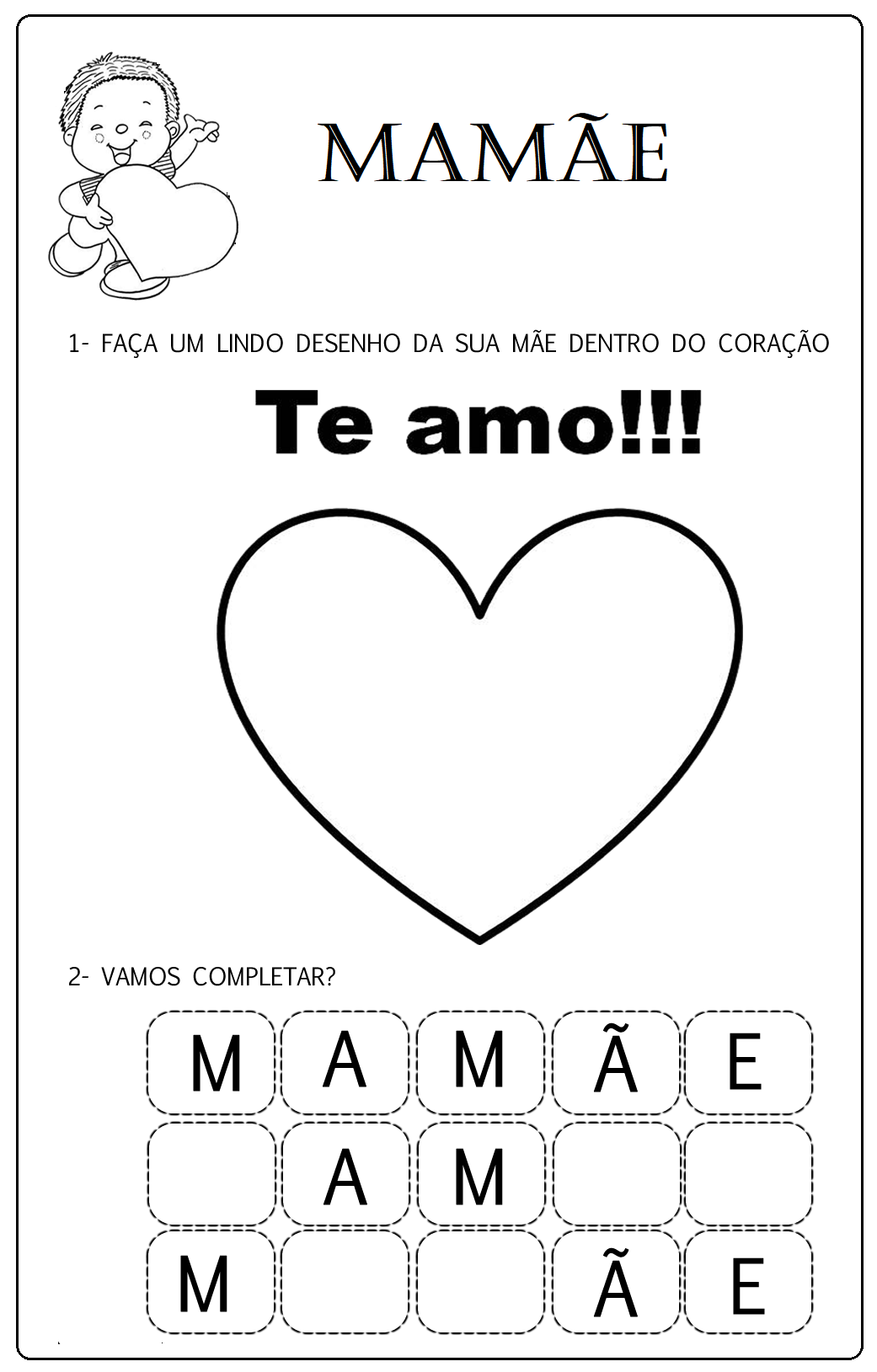 VÍDEO COMPLEMENTAR: Música Dia das Mãeshttps://youtu.be/bv-q8YBV52Y 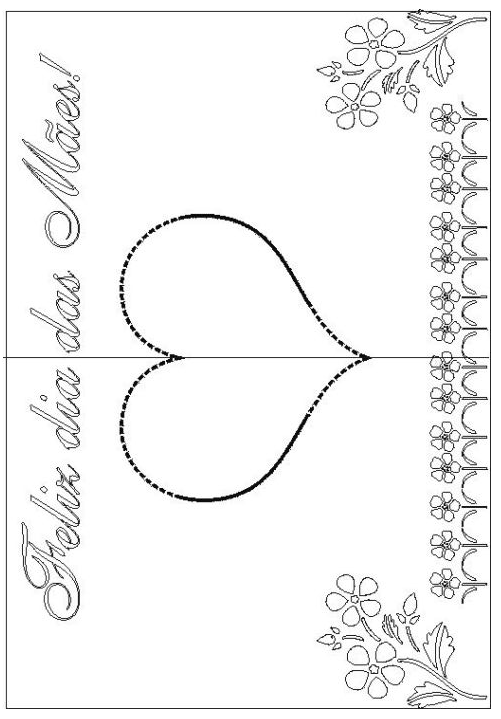 